II STACJA ,,TEATR"ZYGMUNT HUBNER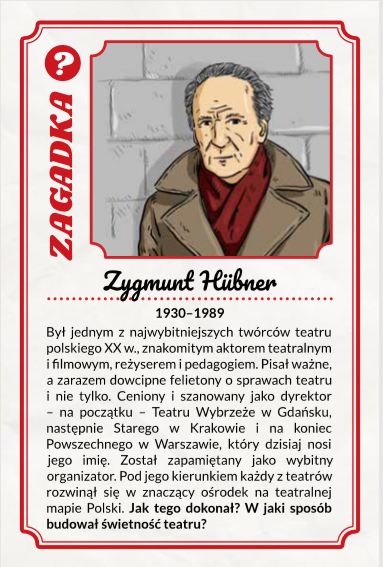 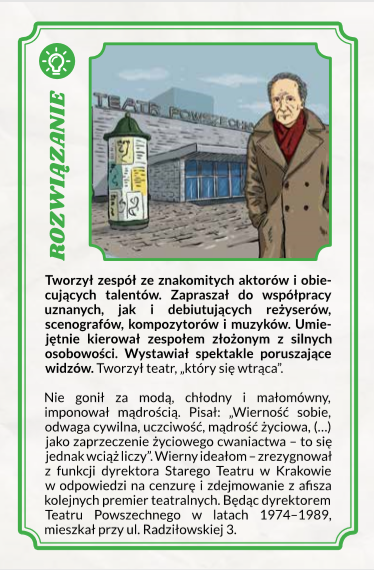 ALEKSANDER ŻABCZYŃSKI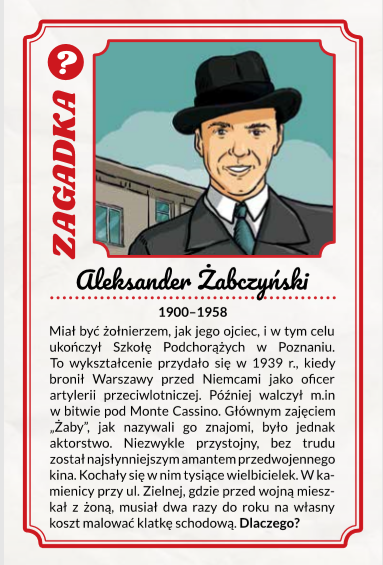 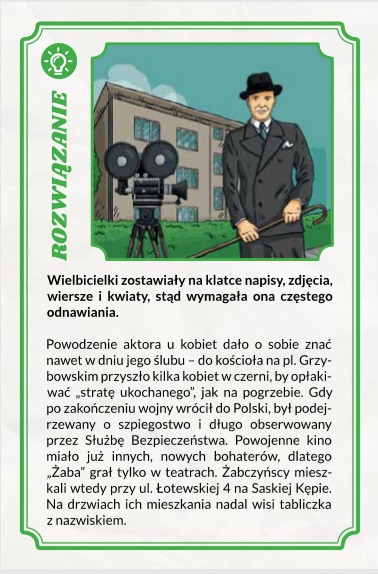 TERESA ROSZKOWSKA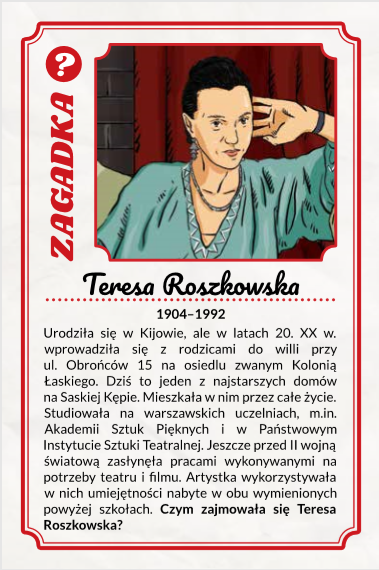 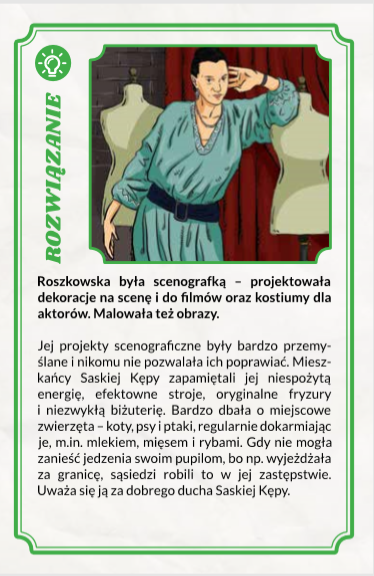 